                                                                           Escola Municipal de Educação Básica Augustinho Marcon                                                                           Catanduvas(SC), junho de 2020.                                                                           Diretora: Tatiana M. B. Menegat.                                                                                                                                                                                                  Assessora Técnica-Pedagógica: Maristela Apª. B. Baraúna.                                                                           Assessora Técnica-Administrativa: Margarete P. Dutra.                                                                                                                                                              Professora: Jaqueline Demartini                                                                            3º anoAtividade de Inglês- 3º ano – 22/06 à 26/06 Catanduvas, June 25th 2020Today is ThursdaySeasons of the Year - Estações do AnoObserve e leia com atenção as Seasons of the year – Estações do ano. (Não precisa copiar no caderno).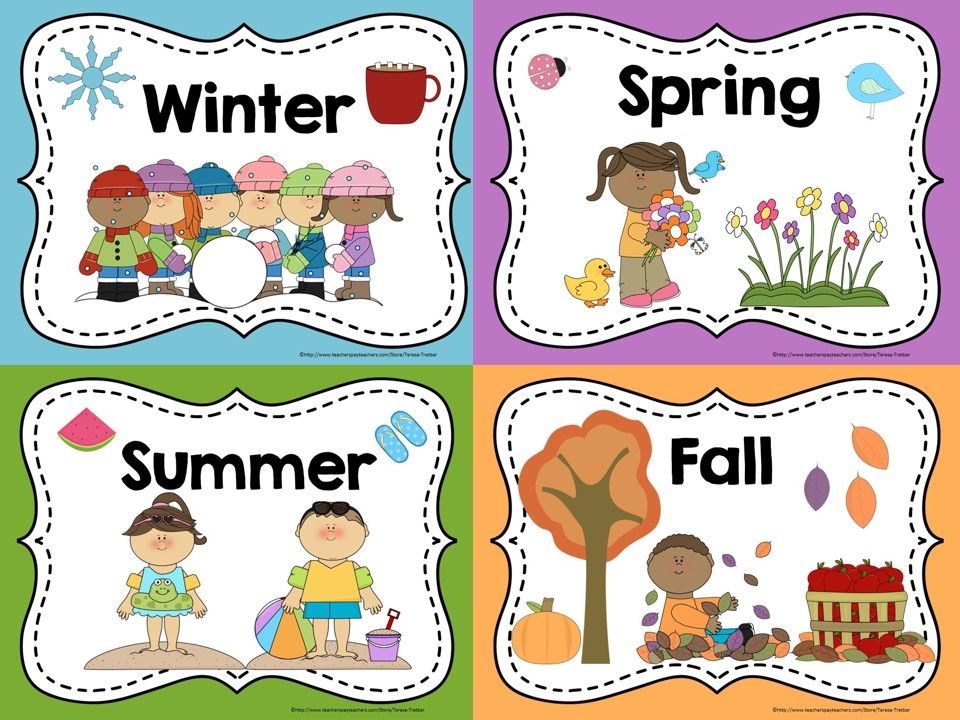 Observação: Fall e Autumn significam Outono.Vamos ouvir duas canções sobre as Seasons e ver um vídeo sobre os meses e as estações.Seasons Song: https://www.youtube.com/watch?v=8ZjpI6fgYSYTime: "Four Seasons: https://www.youtube.com/watch?v=NavWWM2iTEwThe months and seasons of the year: https://www.youtube.com/watch?v=0Ofo1M1vuPY&t=12sATIVIDADE 1 – Desenhe as estações do ano, pesquise e escreva os meses em que elas acontecem nos Estados Unidos.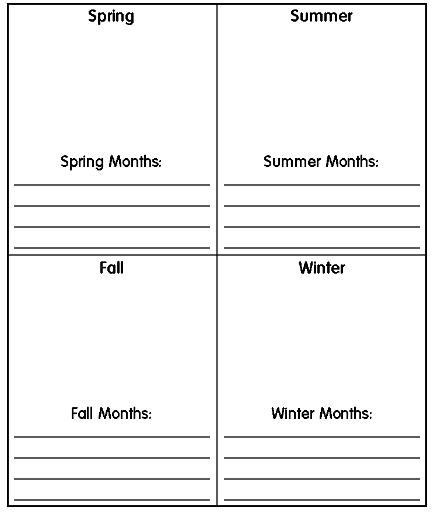 